LayersPhotoshop Cartoon lookDouble Exposure ProjectPlease leave this packet behind for the next class. It is also located on my Weebly. Cariwerz.weebly.comBelow are the steps to guide you through the how to make your picture look like a stylized cartoon.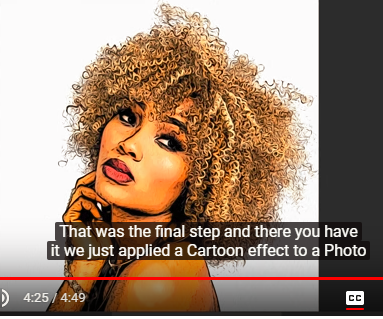 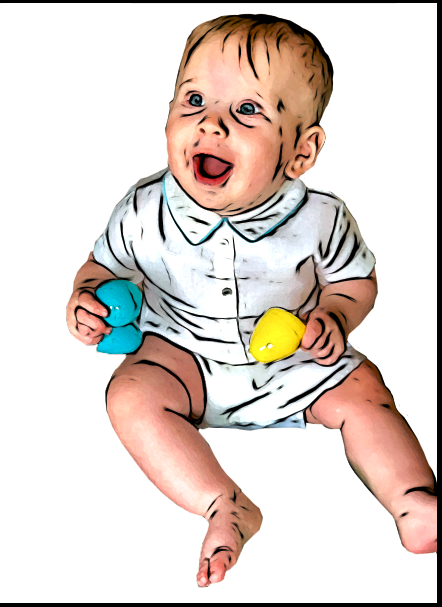 1. Make a copy of your portraitAfter you mask the background out, make a copy of your picture. To do this click on the layer you want to copy and hold the click button while you drag it down to the paper icon. 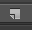 If you just click the paper icon it creates a blank layer. 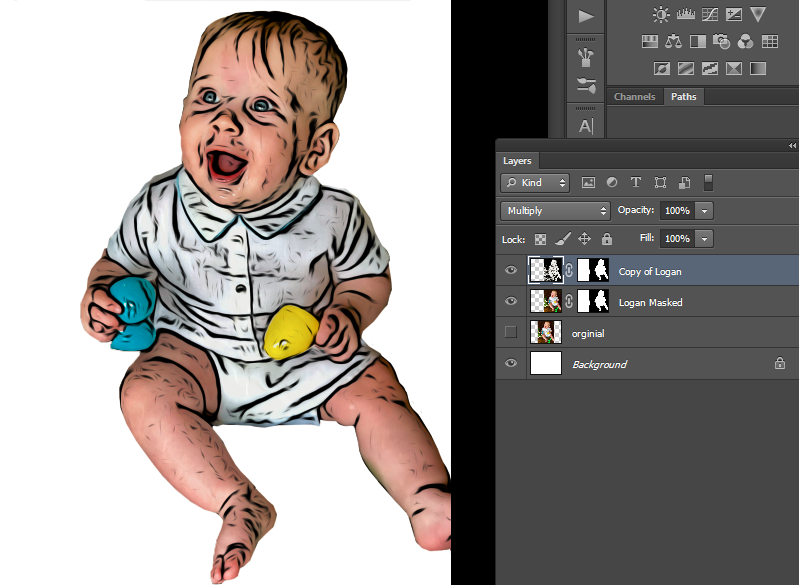 2. Select the picture in the copy layer so you can add filters to it. 3. Select Filter > Filter Gallery > Open ARtistic File I encourage you to experiment with other filters as well. 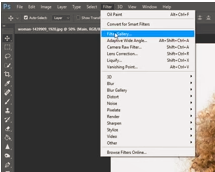 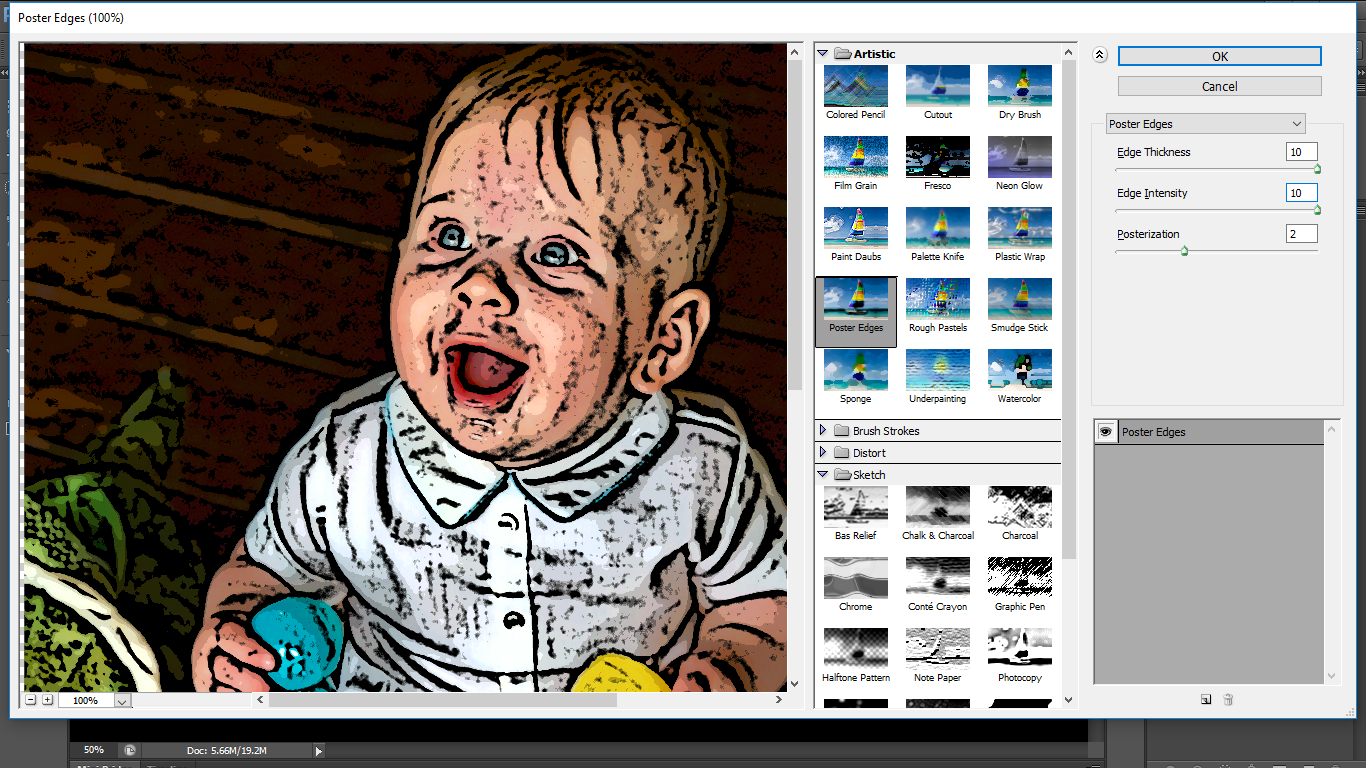 =for the After you click on a filter you can change the settings. A suggested setting for Poster Edges looks like the following:Edge Thickness 10, Edge Intensity 10, Posterization 2. You can of course change it to fit your needs. 4. ThresholdSet the Threshold to 49 by going to Image > Adjustments > ThresholdThis will make him black and white. 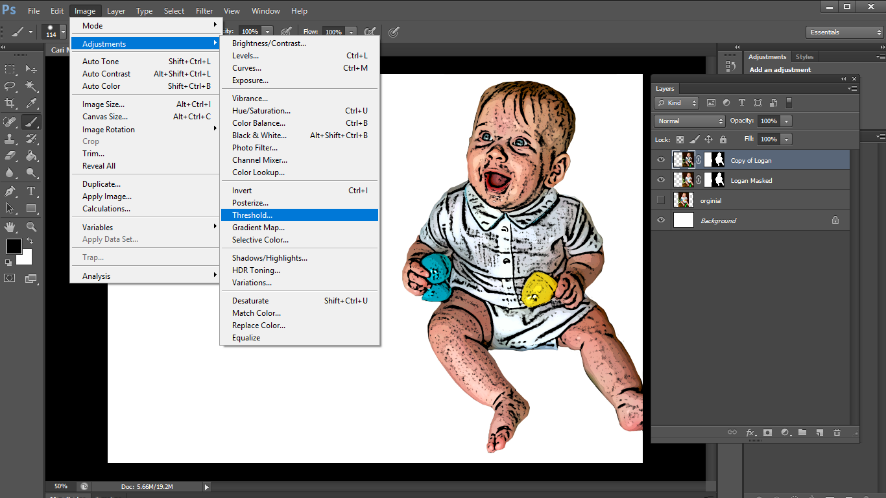 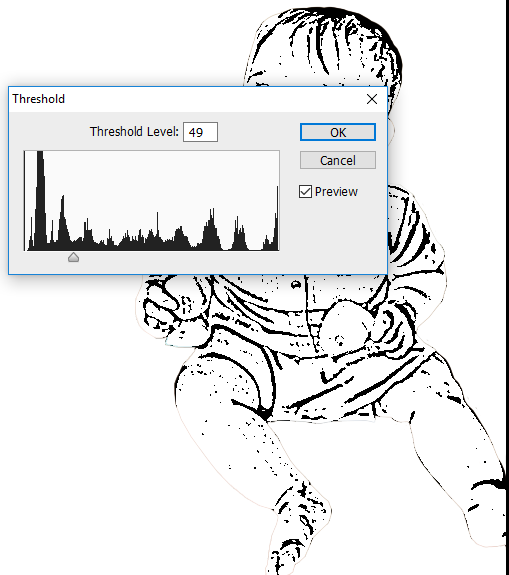 5. Oil Paint filterThis sofens the poster edge filter. It is Optional to add this filter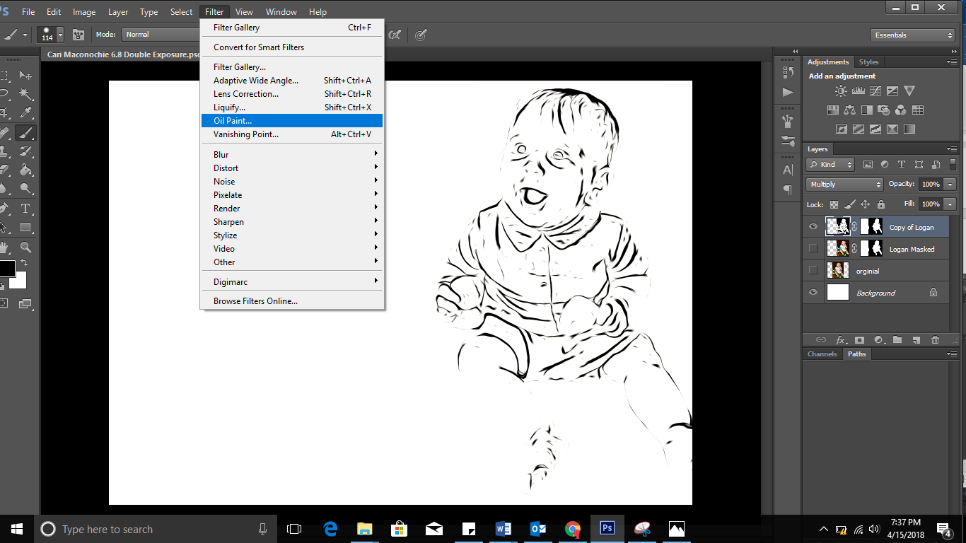 Bringing color back6. Multiply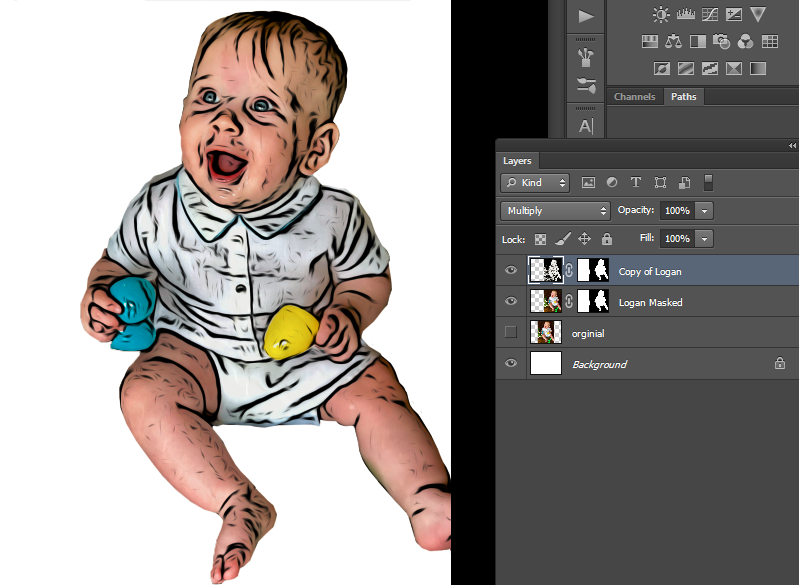 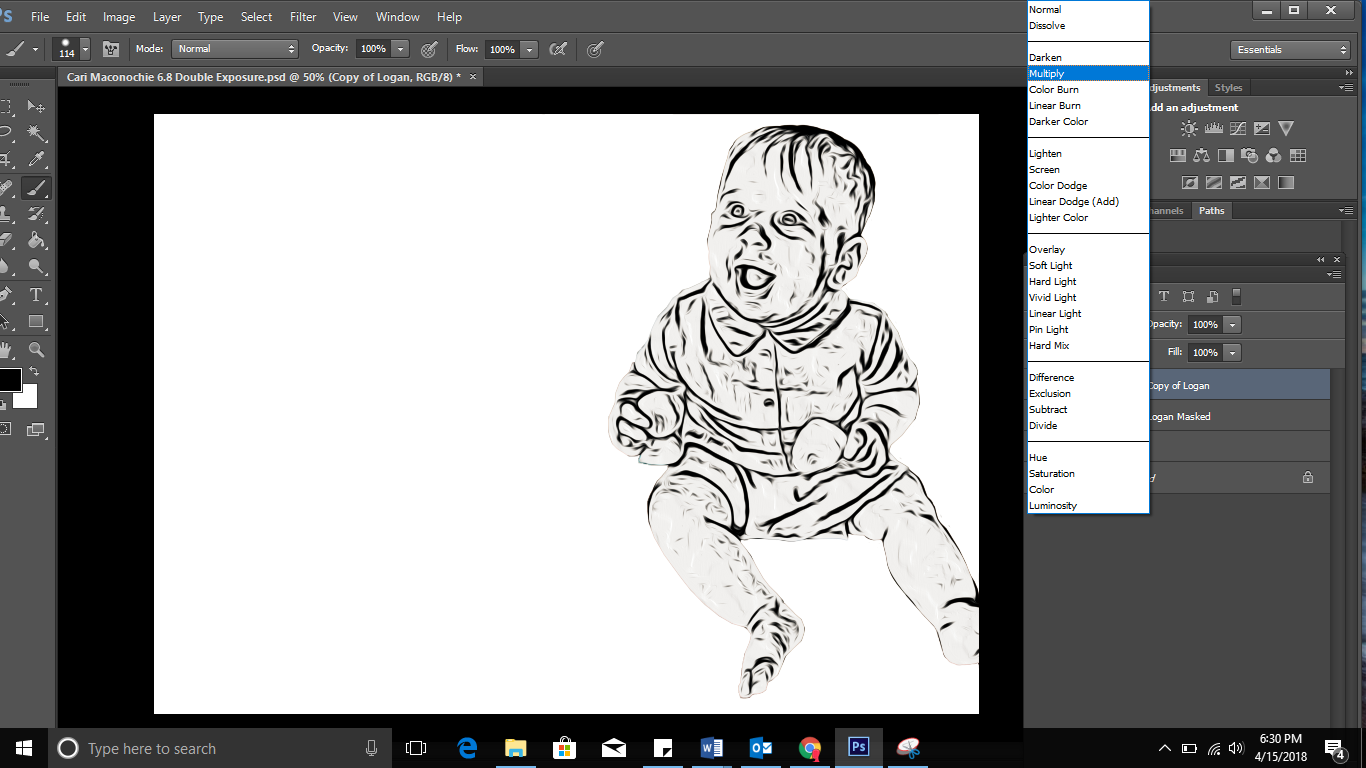 7. Adjust the saturation, color, levels, or any other setting to fit your desired look. 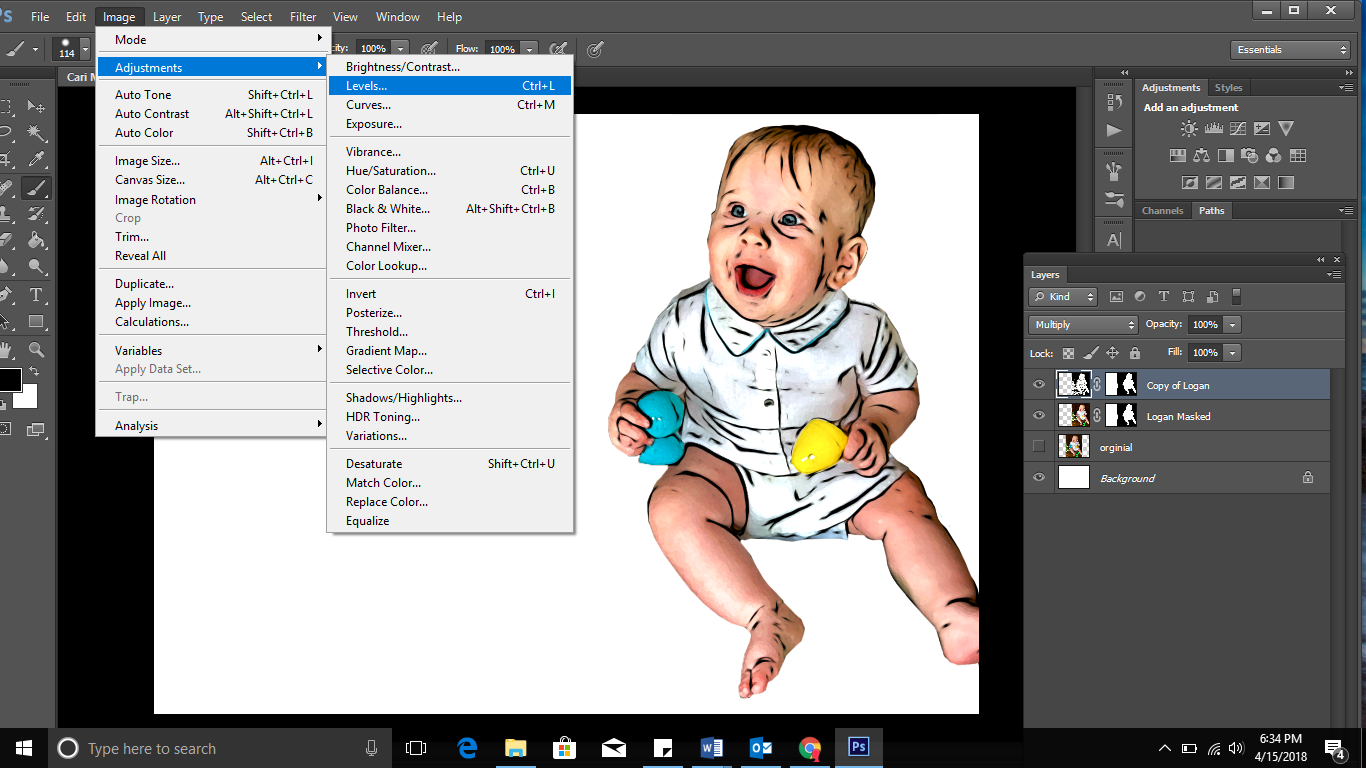 